Loving God, Loving Huddersfield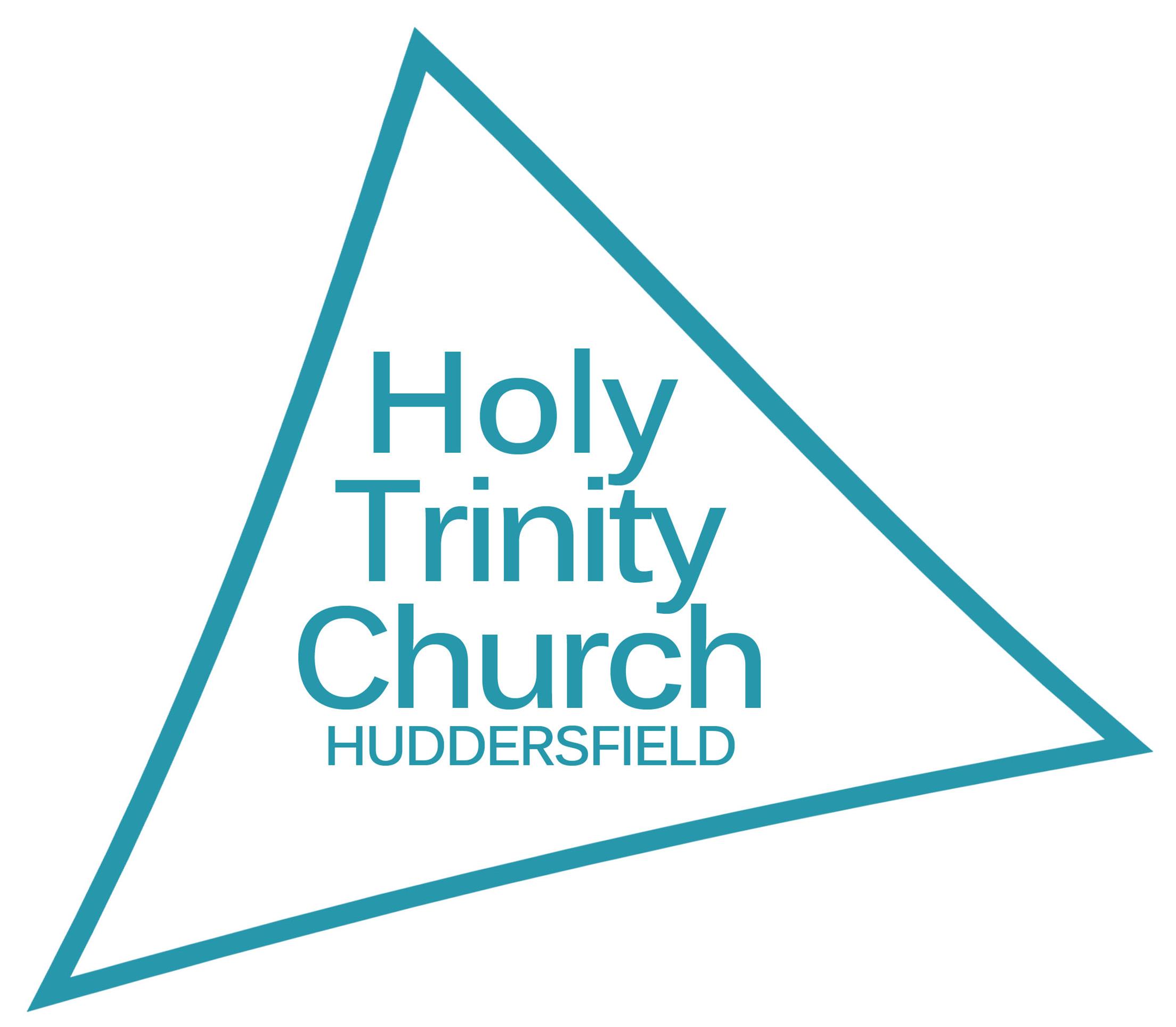 Trinity Street, Huddersfield, HD1 4DT
T: 01484 513213	Office Email: office@holytrinityhuddersfield.comChurch AdministratorGuidance in completing your application form:Ensure that, in answering the questions, you fully demonstrate that you meet the requirements of the person and job specification.You may expand any section but please do not alter the format.  We will not automatically look more favourably on someone who writes at length.Where a YES/NO option is given, simply delete the text that doesn’t applyThe content of the application, including any covering letter or supporting material, is to be submitted as a single electronic file (Word or pdf file).  Only the content of this file will be evaluated as part of the short listing process.  Please include your last name in the file name.Please do not include any hyperlinks or embedded documents within the application.Please return this form by no later than Monday 1 February 2021 to john@holytrinityhuddersfield.com.Formal Education from secondary onwards. Schools/colleges etc and qualifications gained (in chronological order)Any other training undertaken (in chronological order)Current/most recent Employment Previous employment (in chronological order)ReferencesNames and addresses of three people from whom references will be sought:I confirm that to the best of my knowledge and belief the information given by me in this application form is correct and I agree for my details to be kept securely in line with the HT Data Privacy Policy (available at https://goo.gl/GjnDK7) SurnameFirst Names   TitleAddressPhonenumberMobile Do you hold a British passport?    Do you hold a British passport?    Do you hold a British passport?    Do you hold a British passport?    Yes/NoYes/NoYes/NoIf no, do you have the right to work in this country?If no, do you have the right to work in this country?If no, do you have the right to work in this country?If no, do you have the right to work in this country?Yes/NoYes/NoYes/NoDo you have a full driving licence?Do you have a full driving licence?Do you have a full driving licence?Do you have a full driving licence?Yes/NoYes/NoYes/NoDo you have a means of transport for work? 	 Do you have a means of transport for work? 	 Do you have a means of transport for work? 	 Do you have a means of transport for work? 	 Yes/NoYes/NoYes/NoDatesDatesSchool/College/UniversityQualifications gained(including grades as appropriate)FromToSchool/College/UniversityQualifications gained(including grades as appropriate)DatesDatesNature of trainingTraining ProviderFromToNature of trainingTraining ProviderDatesDatesEmployerPost titleFromToEmployerPost titlePlease describe your responsibilities and key working relationshipsPlease describe your responsibilities and key working relationshipsPlease describe your responsibilities and key working relationshipsPlease describe your responsibilities and key working relationshipsDatesDatesEmployerMain duties/role and reason for leavingFromToEmployerMain duties/role and reason for leavingMatching your gifts to the job and person descriptionsMatching your gifts to the job and person descriptionsPlease outline the ways that you believe you match the role description and person specification for this post?Please outline the ways that you believe you match the role description and person specification for this post?Your Christian experienceYour Christian experienceName and address of your current church  How long have you attended and/or been a member?Briefly describe your journey of faithBriefly describe your journey of faithDescribe your current or most recent involvement in the life of your local church?Describe your current or most recent involvement in the life of your local church?Any other information which you wish to giveAny other information which you wish to giveYour Chance to shine!In no more than 200 words, tell us why we should appoint you to this post?Your Chance to shine!In no more than 200 words, tell us why we should appoint you to this post?Your Church LeaderYour Church LeaderYour Church LeaderYour Church LeaderYour Church LeaderNameAddressTel no.emailAre you happy for us to contact them before any interviewAre you happy for us to contact them before any interviewAre you happy for us to contact them before any interviewAre you happy for us to contact them before any interviewYes/NoCurrent/most recent employer(if this is your church leader – please supply a 3rd other referee)Current/most recent employer(if this is your church leader – please supply a 3rd other referee)Current/most recent employer(if this is your church leader – please supply a 3rd other referee)Current/most recent employer(if this is your church leader – please supply a 3rd other referee)Current/most recent employer(if this is your church leader – please supply a 3rd other referee)NameAddressTel no.emailAre you happy for us to contact them before any interviewAre you happy for us to contact them before any interviewAre you happy for us to contact them before any interviewAre you happy for us to contact them before any interviewYes/NoPrevious employer or other person who can support your application for this specific postPrevious employer or other person who can support your application for this specific postPrevious employer or other person who can support your application for this specific postPrevious employer or other person who can support your application for this specific postPrevious employer or other person who can support your application for this specific postPrevious employer or other person who can support your application for this specific postNameAddressTel no.emailNature of relationship.Nature of relationship.Are you happy for us to contact them before any interviewAre you happy for us to contact them before any interviewAre you happy for us to contact them before any interviewAre you happy for us to contact them before any interviewAre you happy for us to contact them before any interviewYes/NoIf appointed, when would you be available to take up the post?Name:(counts as signature)Date: